An example policy to show an interpretation of the guidelines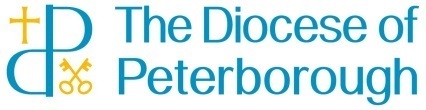 Use the guidance to develop your own policy involving staff, parents, pupils and governors.XXX C of E Primary SchoolCollective Worship PolicySchool’s  vision or Bible verse linking to the visionRationaleAt XXX C of E Primary School we understand worship to be a special act or occasion where the purpose is to show reverence to God.  Collective worship involves pupils and staff coming together and participating in a daily gathering.  In line with the school’s Trust Deed/ foundation as a Church of England school/academy, we base our collective worship on the teachings of Christ and traditions of the Anglican Church.  However we aim to conduct our collective worship in a manner that is sensitive and inclusive to the individual faith and beliefs of all members of school.Collective worship contributes significantly to the ethos of XXX  and it is our aim that it is a time when the school community can;Share common aims and valuesCelebrate achievement and special timesExplore together the world in which we liveDevelop a community spiritAims for Collective WorshipEg The aims and purpose of Collective Worship are;To provide an opportunity for the children and school community to worship GodTo enable the children and school community to consider spiritual and moral issuesTo enable the children and adults to explore their own beliefsTo encourage participation and responseTo develop in children a sense of community spiritTo promote a common ethos with shared values and to reinforce positive attitudesTo introduce different ways of worshippingAt XXX collective worship has a special place in/ is central to/ at the heart of/ very important to our life and work as we offer the distinctive contribution of a Voluntary Aided/Controlled Church School/Academy.  We provide an opportunity for children and staff to worship in a contemporary/traditional Christian style, which is consistent with the traditional beliefs and practices of the Church of England.Practicalities of Organisation Eg We hold a daily act of collective worship in our school.  This forms part of each morning assembly.  The format for these is agreed annually and an example is in the appendix.  We conduct collective worship in a dignified and respectful way.  We tell children that worship time is special thinking time for calm reflection.  We regard it as a special time and expect them to behave in an appropriate way.  We ask them to be quiet and thoughtful and to listen carefully to the teaching and invite them to participate in prayer and songs.  We create an appropriate atmosphere by using music and a cross and candle that acts as a focal point for the attention of the children.The Head Teacher, Deputy Head and other members of staff conduct collective worship and often a member of the XXXTeam Ministry/church leads.  This brings greater variety to our worship times and strengthens links between school and the local church.  Parents are invited to class collective worship and other special services eg at Christmas, Easter and the end of the school year.  This promotes the community spirit of the school.  We welcome governors’ attendance at our collective worship at any time.  Other opportunities for prayer and reflection are given at lunchtimes and in classes at the end of each school day.  Worship opportunities are also offered to staff, children and their families as we attend services (eg Christingle, Education Sunday and end of year services in XXX church.ContentA plan of themes is produced annually reflecting the values we have chosen as a school. These are; eg Thankfulness, Respect, Courage, Forgiveness, Perseverance, Trust, Compassion, Generosity, Hope, Justice, Truth and Acceptance.   We also consider and reflect on the festivals and special times of the Christian calendar.  A daily record is kept of all acts of worship, recording themes covered and songs/music used.We also hold collective worship that reflects the achievements and learning of the children.  We encourage the children to participate in collective worship by showing their work to others and sharing issues that they have discussed in their classes.  Collective worship offers an opportunity to acknowledge and reward children for their achievements both in and out of school.  They play an important part in promoting the ethos of the school, which is that all children are valued and all achievements recognised.ResourcesEg The Lion Storyteller Bible and The Lion Bible for Children are used as the regular source of Bible material to share with children.  The Values for Life folder from Jumping Fish is also used as source material.  The 12 Baskets (a Teachers’ Dozen) books are used by teachers to match the SEAL themes to the school’s values.  All are kept centrally in the staff resource area.  Song words and powerpoints are kept electronically on the staff drive.  The use of resources and budget is reviewed annually by governors and CW coordinator and provision then allocated as appropriate. Useful websites to be used include;www.worshipworkshop.co.ukwww.barnabasinschools.org.ukwww.imaginor.co.ukEvaluation, Monitoring and reviewIt is the role of a named governor/committee to monitor the policy and practice of collective worship.  As part of this, pupil interviews are carried out/ pupil evaluation forms are reviewed etc.  This governor liaises with the head teacher before reporting to governors on collective worship.Right of WithdrawalAs a VA school we expect all children to attend assembly, and we discuss this with parents at the time of admission.  However any parent can request permission for their child to be excused from attending religious worship and the school will make alternative arrangements for the supervision of the child during the period concerned.  Parents do not have to explain or give reasons for this.  This complies with current legislation.  The Head Teacher keeps a record of any children who are withdrawn from Collective Worship.